MOTORLOCK-C полный комплект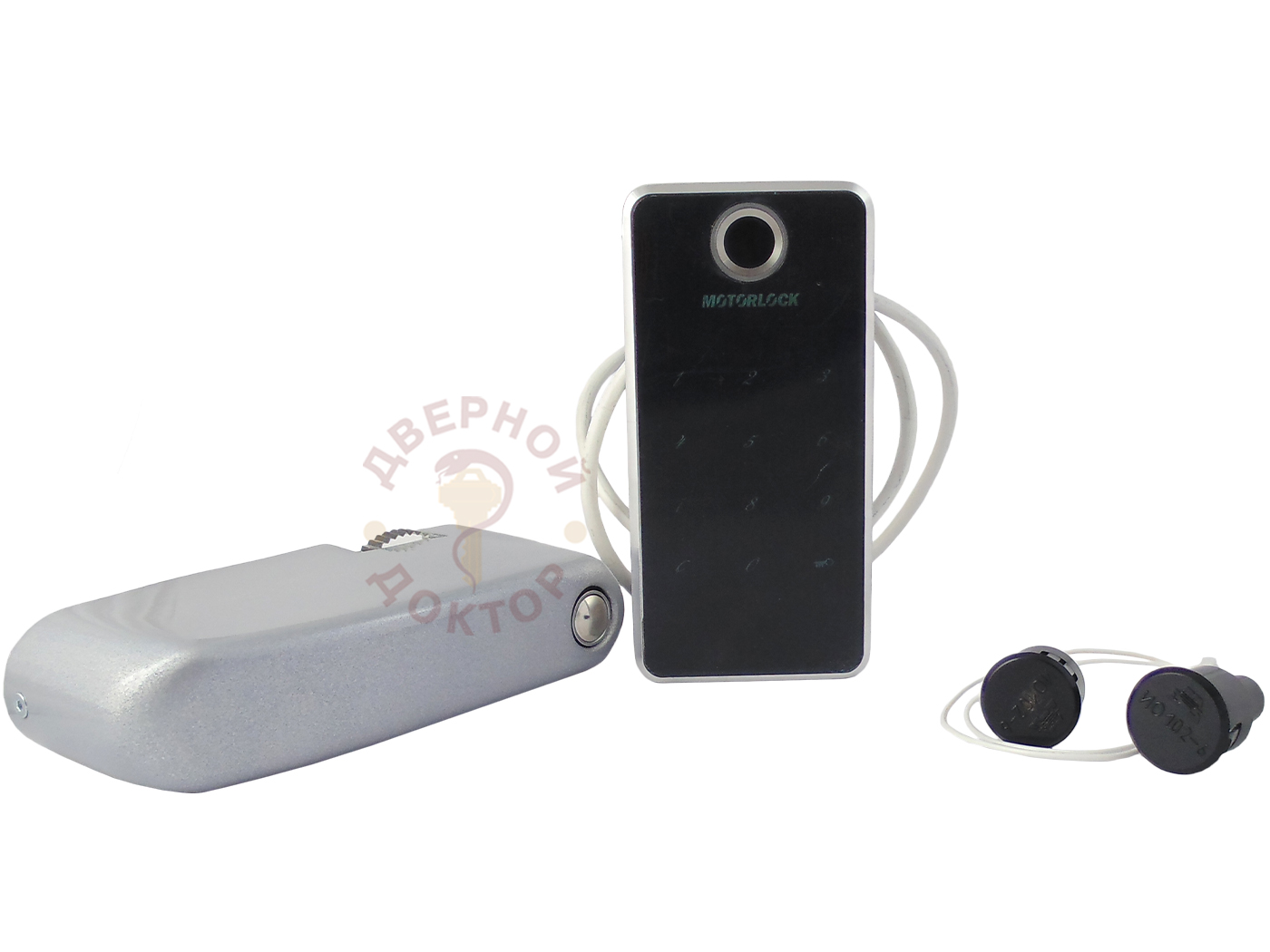 Motorlock-C – это внутренняя электромеханическая накладка, которая управляет цилиндровым замком через цилиндровый механизм со штоком.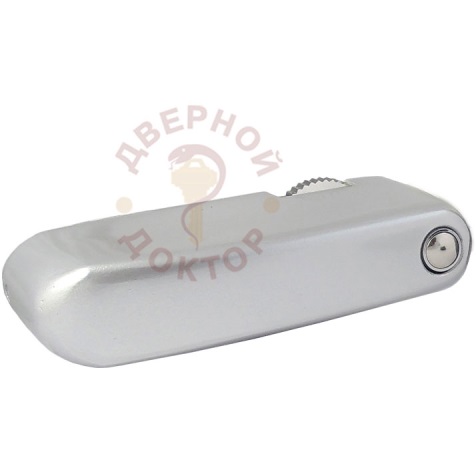 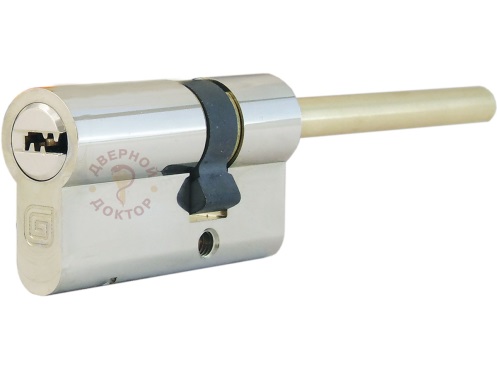 Motorlock-C работает от 4 батареек форма ААА (мизинчиковые). Рекомендуется использовать качественные элементы питания для управления вашим замком. При интенсивной эксплуатации срок службы батареек – около 1 года.Накладка Motorlock-C может устанавливать на двери левого и правого открывания, на цилиндровые замки с разным количеством оборота ключа (один, два или три). Управление изнутриПри однократном коротком нажатии на кнопку изнутри – замок открывается.Для того чтобы закрыть замок, необходимо зажать кнопку на 3-4 секунды до сигнала и отпустить. Закрывание замка произойдёт спустя 5 секунд после пяти звуковых сигналов.Motorlock-C не блокирует работу цилиндрового замка и механизма, а расширяет его функционал. При наличии родного ключа, вы по-прежнему всегда сможете открыть замок снаружи ключом, правда, приложив бОльшее усилие поворота, способное преодолеть усилие мотора Motorlock. При отсутствии питания изнутри замка (пропустили момент, когда батарейки сели в ноль) – Motorlock  позволяет открыть его при помощи зубчатого колеса, приложив усилие на поворот в сторону открывания замка. УСТАНОВКА КОЛИЧЕСТВА ОБОРОТОВMotorlock может быть настроен на в один, два или три полных оборота – в зависимости от вашего характеристик вашего цилиндрового корпуса.Для установки количества оборотов необходимо:Снять с замка питание (вынуть батарейку)Однократно нажать на кнопку открыванияПодать питание (вернуть батарейку на место)Зажать и держать кнопку RESET снизу устройства. Пропускаем «сирени» продолжая удерживать кнопку RESET – замок вошёл в режим установки количества оборотов. Отпустите кнопку RESET после требуемого числа звуковых сигналов, где один сигнал – один оборот, два сигнала – два оборота, три сигнала – три оборота.Усилие открыванияMotorlock-C будет автоматически останавливаться тогда, когда ему будет крутиться не естественно тяжело более 1 секунды времени. Нагрузку на открывания и закрывание замка могут давать кривая установка с перекосами, затирающие ригеля замка о коробку, криво подключенный вертикальный привод (тяги, крабы и т.д.). Поэтому после установки Motorlock-C проверьте работу накладки на распахнутой двери.СМЕНА СТОРОНЫ ОТКРЫВАНИЯДля того чтобы поменять сторону открывания замка (с правой на левую и т.д.) потребуется:Снять питание (вынуть батарейку)Однократно нажать кнопку открыванияПодать питание (вставить батарейку обратно)Зажать и удерживать кнопку RESET снизу устройства до характерного звукового сигнала «сирена», после чего отпустить и в течении 2-х секунд однократно нажать кнопку открывания.УСТАНОВКА ПРИЛОЖЕНИЯ НА СМАРТФОНУстанавливаем приложение на ваше устройство. Для этого следует сканировать QR-код на боковой грани коробки Motorlock-C либо установить приложение «TTLock» стандартно через Goggle-маркет или App Store.При регистрации потребуется:Выбрать ваш регион (страну)Ввести номер телефона БЕЗ кода страныДважды ввести пароль пользователя. Обязательно запишите пароль на бумажный носитель! Нажать «получить код»Ввести код подтверждения, который поступит вам в СМССогласиться с политикой конфиденциальностиДОБАВЛЕНИЕ НОВОГО УСТРОЙСТВАДля управления Motorlock-C через приложение для начала требуется добавить его в программу вашего смартфона. Для этого необходимо включить Bluetooth и геолокацию. Добавлять необходимо в непосредственной близости от вашего смартфона.Левый верхний угол программы – нажать менюнажать «+ добавить замок»нажать «дверной замок»активировать кодовую панель, проведя по ней пальцами (до момента подсветки цифр)нажать «далее» в приложении на смартфонена следующем экране высветятся все обнаруженные устройства – нажать на «+» того устройства, которое хотите подключить к программе.ввести имя устройстваПервый пользователь устройства автоматически становится администратором, который может, как управлять замком, так и выдавать и отключать разрешения для него.СТАТУС ЗАМКАВойдя в программу ранее добавленного устройства, можно посмотреть его статус «открыт или закрыт». Для этого нужно однократно нажать на иконку шестигранника с точкой в центре, которая располагается в правом верхнем углу.СОЗДАТЬ ПАРОЛЬ ДЛЯ ОТКРЫВАНИЯДля открывания замка снаружи, можно создать и отправить код. Подключение к Интернет для замка при этом не нужен – главное, чтобы телефон администратора находился в радиусе действия Bluetooth.  Для этого необходимо нажать из приложения на иконку «калькулятора» с подписью «Создать» под ней.Далее, необходимо выбрать тип пароля.«Постоянный» – для ежедневного неограниченного открывания. Постоянный пароль должен использоваться хотя бы раз в сутки, в противном случае, в целях безопасности, он из памяти удаляется.«Временный» - пароль, работающий на протяжении заданного временного интервала (один час, 5 часов, одну неделю и т.д.).«Разовый» - прекращает работать после однократного открывания.«Очищающий» - деактивирующий все ранее введённые пароли.«Настраиваемый» - пароль, у которого можно менять статус (работает/не работает) менять время доступа, имя и сам пароль.«Циклический» - пароль, действующий каждый день на протяжении заданного временного интервала. Ввести имя пользователя (для отслеживания в событиях) и нажать «создать». Система автоматически сгенерирует нам пароль, который через кнопку Share – мы можем отправить нашему пользователю любым удобным для вас способом. На главной странице приложения TTLock, в разделе «Коды доступа» можно увидеть все созданные ранее коды доступа.ОТКРЫВАНИЕ ОТ ОТПЕЧАТКА ПАЛЬЦАДля открывания замка от отпечатка пальца, для начала необходимо отпечаток внести в базу устройства. Для этого в приложении выберем раздел «отпечатки пальцев»Далее в правом верхнем углу нажать опции (значок «три точки»)Нажать «добавить отпечаток»Ввести имя отпечаткаДля того чтобы панель корректно воспринимала ваш отпечаток, его следует приложить четыре раза.УДАЛЁННОЕ УПРАВЛЕНИЕ ЗАМКОМ, ПОДКЛЮЧЕНИЕ К Wi-FiДля удалённого управления замком потребуется дополнительно приобрести и подключить отдельный шлюз. С помощью которого можно удалённо управлять замком, а также смотреть его состояние.Для того, чтобы взаимодействовать с замком, шлюз должен быть постоянно подключен к питанию и располагаться в 5-10 метрах от Wi-Fi роутера.Добавление шлюза происходит через  меню экрана приложение TTLock в левом верхнем углу.  Wi-Fi шлюз.Подключенный шлюз имеет светодиод и три режима сигнала им:Мигающий красно-синий обозначает, что шлюз готов к сопряжению.Мигающий синий – рабочий режим, если вы его ранее сопрягли уже с каким-то устройством.Мигающий красный – сбой сети.Для подключения шлюза потребуется:Включить Bluetooth и геолокацию на телефоне.Выдернуть и вновь подключить шлюз к питанию.В момент красно-синей индикации шлюза светодиодом, нажать «+» в верхней правой части экрана.Выбрать иконку G2Нажать «Далее» Будет выведен список всех обнаруженных шлюзов – нажать «+» того шлюза, который вы подключаете.Название Wi-Fi сети – выбрать сеть, к которой вы подключаете шлюз.Wi-Fi пароль – ввести пароль от вашей сетиНазвание шлюза – имя шлюза для его дальнейшей идентификации, на случай, если внутри одного помещения будет располагаться несколько шлюзов.После успешного подключения – светодиод на шлюзе начнёт мигать синим цветом.Включить удалённое открывание и закрывание замка через шлюз можно только в непосредственной близости от замка по BlueTooth. Это делается через настройки программы (значок «шестерёнка»).ФУНКЦИЯ EKeyФункция EKey позволяет передать управление замком через приложение TTLock. Подключение замка к Wi-Fi для этого не требуется. Но – требуется наличие интернета на том смартфоне, с кем вы делитесь возможностью управления.Отправленный E-Key может быть нескольких типов:«Временный» - позволяет открывать замок на протяжении заданного временного интервала. Одновременно с ним можно передать и права администратора.«Постоянный» – для ежедневного неограниченного открывания. Одновременно с ним можно передать и права администратора.«Разовый» - прекращает работать после однократного открывания«Циклический» - возможность открывания каждый день на протяжении заданного временного интервала. Для того, чтобы кому-то отравить E-Key человека предварительно требуется зарегистрировать в системе, то есть ввести учётную запись.  Для этого в поле «введите учётную запись» требуется ввести номер телефона без кода страны, а в поле «введите имя для этого Ekey» - ввести имя пользователя. И нажать кнопку «отправить».При этом, если у пользователя не установлено приложение TTlock – ему через СМС придёт уведомление, что ему предоставили доступ к замку, а также ссылка для скачивания приложения. внутри СМС будет находиться логин и пароль для входа в приложение TTlock.В главном меню вашего приложения есть раздел eKeys – здесь можно посмотреть отправленные вами ключи и их статус.Технические характеристикиРазмеры электромеханической накладки: 148*33*63мм (высота*ширина*глубина)Питание: 4*AAA (только алкалиновые батарейки) Емкость отпечатков пальцев, паролей, и карт: по 100 шт. Количество оборотов регулируется от 1 до 3 Крутящий момент до 10кг/см Работа на одном заряде — до 1500 циклов. Зависит от количества оборотов и характеристик замка Работа в режиме ожидания — до 5 лет Предупреждение о необходимости замены батарей — звуковые сигналы при работе Стандарт связи: Bluetooth 4.2  Приложение: TTLock Связь с внешним миром осуществляется через шлюз, но для удаленного назначения паролей он не нужен. Также Вы получаете всю информацию о состоянии замка, если кто-нибудь открывает его через телефон в непосредственной близости